Образец 2,  Вариант 2ОБЩИНА ВЕЛИКИ ПРЕСЛАВ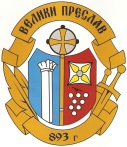 ОБЩИНСКА АДМИНИСТРАЦИЯДЕКЛАРАЦИЯ ЗА АВТОРСТВОАз, долуподписаният,…………………………………………………………………………,                                                     (трите имена по документ за самоличност)в качеството си на представляващ………………………………………………………........,                                                                               (име на организацията)адрес:………………………………………………………………………………………...…,                                                              (на организацията)телефон за връзка: ……………………………………………………………………….……,електронна поща: ……………………………………………………………………………...ДЕКЛАРИРАМ:1. .……………………………..………….………………... е автор на приложеното                                (име на организацията)предложение за участие в конкурса.2. Приложеното конкурсно предложение НЕ е: 	- публикувано нито на хартиен, нито на електронен носител, нито по какъвто и да е начин в интернет: блогове, сайтове, социални мрежи и други, и няма да бъде публикувано до момента на обявяване резултатите от конкурса; - печелило други конкурси.3. На …………………………………………………………. е известно, че в случай                                    (име на организацията)на установяване неспазването на обстоятелствата по точка втора от настоящата декларация до обявяване на конкурсните резултати, предложението ни ще бъде дисквалифицирано.4. ………………………………………………….…… дава съгласието си предложението ни                               (име на организацията)да бъде разглеждано и оценявано по предварително обявените условия на конкурса.5. ………………………………….…………………………... изразява безусловно и                                    (име на организацията)неотменимо съгласие, ако бъде наградена, предложението ни да бъде ползвано БЕЗВЪЗМЕЗДНО от организатора по начин, който същият намери за добре, без времеви и териториални ограничения, включително и да бъде публикувано на хартиен носител или електронен такъв или по какъвто и да е начин в интернет – изцяло или отчасти.6. ………………...…………..……….…………………… безусловно и неотменимо                              (име на организацията)се задължава да върне получената награда от организатора в случай на установяване наневярно декларирани данни по точка 2. от настоящата декларация.гр./с. ………………………………. Дата ……………….2021 година                  ……………………………………….. /подпис/